Alsó- Tisza-menti Önkormányzati Társulás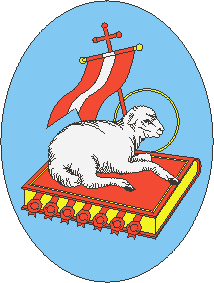 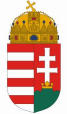 FeladatellátójátólCsanyteleki Polgármesteri Hivatal Vezetőjétől6647 Csanytelek, Volentér János tér 2. sz.Tel.: 63 / 578–510  Fax: 63 / 578-517, e-mail: atmot@csanytelek.huA/1-1/2024.E l ő t e r j e s z t é saz Alsó- Tisza-menti Önkormányzati Társulás Társulási Tanácsa2024. februári döntéséhezTárgy:  az  Alsó-  Tisza-menti  Önkormányzati Társulás és az általa fenntartott intézmények 2024. évi költségvetésének  jóváhagyásaTisztelt Társulási Tanács!Tájékoztatom Önöket arról, hogy az Alsó- Tisza-menti Önkormányzati Társulás feladatellátási rendszere az előző évhez viszonyítottan nem változott. A Társulás 2024. évi költségvetése az alábbi 5 szervezetre tagolódik:a Társulás Társulási Tanácsára (3. és 4. melléklet szerint),az Alsó- Tisza-menti Többcélú Óvodák és Mini Bölcsődékre – Csanyteleki, Tömörkényi és Felgyői  tagintézménnyel (5., 5/a, 5/b, 5/c, 6., 6/a, 6/b, 6/c mellékletek szerint),a Remény Szociális Alapszolgáltató Központra - Csanytelek (7., 8. mellékletek szerint),a Gondozási Központ Rózsafüzér Szociális Otthonra – Tömörkény (9., 10. mellékletek szerint),az Esély Szociális Alapellátási Központra – Csongrád (11., 12. mellékletek szerint).A Társulási szintre összesített fő-bevételi és kiadási előirányzatok az 1. és 2. mellékletben szerepelnek. A Társulás munkaszervezeti teendőit (külön normatív állami támogatás nélkül) a Csanyteleki Polgármesteri Hivatal (a továbbiakban: Hivatal) köztisztviselői látják el, a Társulás Társulási Megállapodása, az SZMSZ-e, a feladatellátási megállapodás és ahhoz rendelt pénzügyi feladatellátási megállapodás szerint, a Hivatal hatályos Szabályzatai és a központi, önkormányzati jogszabályok alapján. A feladatellátás:az állami  támogatások központi költségvetésből történő  igénylése, koordinálása,fenti felsorolásban  szereplő 5 szervezet részére éves költségvetések összeállítása, évközi normatíva változások elszámolása, tagintézmények finanszírozása, folyamatos kapcsolattartás a tagönkormányzatok számviteli-, pénzügyi teendőit ellátó munkatársakkal,  év végi beszámolók összeállítása, továbbítása, kapcsolattartás a Magyar Államkincstár illetékes Igazgatóságával, a belső ellenőrrel, ÁSZ illetékes szervezetével,a költségvetési szervek adatai változása lekövetése, annak törzskönyvi és szolgáltatói nyilvántartásba való bejelentése, átvezettetése (alapító okiratok, Megállapodások módosítása),  a Társulás Társulási Tanácsa döntéseinek előkészítése, előterjesztéseinek összeállítása,  külön feladatellátási megállapodások és a Társulás Társulási Megállapodásában foglaltak végrehajtása, messze nem tükrözik azt a szerteágazó feladatok sokaságát, amelyet napi szinten kell teljesíteni. Ezen többletfeladatok és az egyéb közös költségek forrás fedezetét a tagönkormányzatok közösen biztosítják. A tagönkormányzatokat terhelő közös költségrészek a társulásba beintegrált feladatokhoz kapcsolódó 2024. évi kiegészítő állami támogatások arányában kerülnek meghatározásra. A közös költségek tartalmi összetételét, a felosztás arányait és a negyedévente fizetendő tagönkormányzati hozzájárulásokat a 13. melléklet részletezi. Az egyes költségelemek a „munkaszervezeti” teendőkhöz és a Társulás költségvetési főösszegéhez viszonyítottan eléggé visszafogottak. A Társulásba integrált szociális- és nevelési intézmények vezetői részéről folyamatos figyelmet kíván a feladat finanszírozási rendszer sajátosságaiból eredő pozitív és negatív hatások pontos felmérése, a szükséges és indokolt belső struktúra váltások, változtatások kezdeményezése, annak lekövetése, a költséghatékony intézkedések megtétele, a kiegészítő bevételi lehetőségek feltárása, a források és az igények állandó koordinálása az érintett tagönkormányzatokkal egyeztetve.Pozitív tényező, hogy az egyes szociális szakosított ellátásokhoz, valamint az óvodai ellátáshoz kapcsolódó központi állami támogatások mértéke az elmúlt évben növekedett, amely tendenciaként az idei évben is érvényesül. A minimálbér és a garantált bérminimum emeléséből keletkező többletkiadásokat az állami támogatások fajlagos összegének emelése hozzávetőlegesen fedezi.Az élelmezési költségek és egyéb anyagjellegű és szolgáltatási díj jellegű költségek inflációs hatásait csak kisebb hányadában tudja ellensúlyozni a helyi ellátási díjak növekményéből származó bevételi többlet. Az Alsó- Tisza-menti Többcélú Óvodák és Mini Bölcsődék esetében 1,6 millió forint, míg a Remény Szociális Alapszolgáltató Központ viszonylatában 2 millió forint önkormányzati kiegészítő támogatással biztosítható az intézmények költségvetési egyensúlya. A tagönkormányzati működési célú kiegészítő támogatások viszonylatában lényeges követelmény, hogy a támogatások mértéke az adott tagönkormányzat költségvetési rendeletében (eredeti és módosított előirányzatként) való rögzítése is megtörténjen. A Társulás külső finanszírozási elemként hitelt nem vehet igénybe, így valamennyi intézmény biztonságos működéséért az érintett tagönkormányzat a felelős. Nem hagyható figyelmen kívül, hogy a központi költségvetési forrásból származó bevétel (normatív alap- és kiegészítő támogatás) kötött felhasználásúnak minősül. Csak konkrét feladatokhoz és kormányzati funkciókhoz rendelt felhasználások számolhatóak el. Továbbra sincs átcsoportosítási lehetőség a szociális alap- és szakellátási normatívák között. Ebből eredően év közben is folyamatos figyelmet kell fordítani a központi források ágazati szintű szinkronjára és időarányos felhasználására.Az évközi előirányzat átcsoportosítások rendjéről a Társulás Társulási Megállapodása mellékletei rendelkeznek, év közben e szerint kell eljárni.Tisztelt Társulási Tanács!Javaslom az előterjesztésben rögzítettek, a csatolt határozati javaslat és annak mellékleteiben foglaltak elfogadását.C s a n y t e l e k, 2024. február 20.		Tisztelettel:						……………………………..						          	Kató Pálné								        Feladatellátó jegyző …/2024. (II. ….) Atmöt határozatTárgy: Az Alsó- Tisza-menti Önkormányzati Társulás és általa fenntartott intézmények 2024. évi költségvetésének jóváhagyásaH a t á r o z a t i  javaslatAz Alsó- Tisza-menti Önkormányzati Társulás Társulási Tanácsa a tárgyi előterjesztést az államháztartásáról szóló 2011. évi CXCV. törvény 26. § (1) bekezdése szerinti feladatkörében eljárva megtárgyalta és a Társulás 2024. évi költségvetését eredeti előirányzatban     bevételi oldalon 1.128.346.505- Ft halmozódás mentes bevételi főösszeggel, míg a       kiadási oldalon 1.128.346.505.- Ft halmozódás mentes kiadási  főösszeggel e határozathoz csatolt 1.) és 2.) mellékletek szerinti kiemelt előirányzati részletezéssel jóváhagyta.A Társulás Társulási Tanácsa a Társulás 2024. évi feladatellátási rendszerében résztvevő intézményi és tagintézményi költségvetések keretszámait e határozathoz csatolt 3.)-12.) mellékletek szerinti részletezésekben rögzítettek szerint hagyja jóvá.A Társulás Társulási Tanácsa rögzíti, hogy a Társulás 2024. évi költségvetési gazdálkodása során a Társulás és a fenntartásában működő intézmények költségvetési egyensúlyának biztosításához külső finanszírozási elemként hitelt nem vesz igénybe, az esetleges tagintézményi likviditási problémák kezelése csak a tagintézmény működési helye szerinti önkormányzat által, annak önkormányzati rendelete szerinti költségvetéséből nyújtott kiegészítő támogatással biztosítható. A Társulásba integrált intézmények az alapító okiratukba rögzített kötelező és önként vállalt feladatként látják el alaptevékenységüket, vállalkozási tevékenységet nem végeznek.A Társulás Társulási Tanácsa a Társulás 2024. évi költségvetésében az eredeti előirányzatok között nem szerepeltet Európai Uniós és hazai forrásból támogatott folyamatban lévő vagy új fejlesztési célkitűzést. Az előkészítés alatt álló, vagy bírálati szakaszban lévő fejlesztési projektek módosított előirányzatként épülhetnek be a Társulás költségvetésébe. Az egyes tagintézményeknél tervezett beruházások, kisértékű tárgyi eszköz beszerzések a működési feladatellátási kötelezettséghez kapcsolódnak, forrásfedezetük részben állami támogatás, másrészt önkormányzati kiegészítő támogatás.A Társulás az állami normatív támogatással nem fedezett és a Társulás költségvetésében elszámolandó közös költségek éves keretösszegét 6.248.200.- Ft-ban (azaz: hatmillió-kettőszáznegyvennyolcezerkettőszáz                                      forintban) hagyja jóvá, melynek fedezetét időarányos és folyamatos finanszírozással a tagönkormányzatok biztosítják az éves költségvetésük terhére, külön támogatással. A közös költségek részletezését, annak tagönkormányzatok szerinti megosztását, a teljesítés idejét és negyedévre jutó összegét az ezen határozathoz csatolt 13.) melléklet tartalmazza. A közös költségek felosztása a tárgyévi kiegészítő állami támogatások arányához igazodik.A Társulás 2024. évi költségvetésének intézményi és tagintézményi előirányzat felhasználási (likviditási) ütemterveit e határozat 14.) melléklete szerint hagyja jóvá a Társulás Társulási Tanácsa.A Társulás Társulási Tanácsa a Társulás által fenntartott intézmények önként vállalt és kötelező feladata részletezését, annak  bevételi és kiadási előirányzatait ezen határozathoz csatolt 15/a) és 15/b) mellékletek szerint hagyja jóvá.Ezen határozat a Társulásban résztvevő tagönkormányzatok által a Társulás Társulási Megállapodása V. Fejezete 14. pontjában szabályozott módon történő jóváhagyó döntésével lép hatályba, legkésőbb 2024. március 1. napjával.Az évközi előirányzat átcsoportosítások során a Társulási Megállapodás mellékletei szerint kell eljárni.Végrehajtás határideje: 	azonnal és folyamatosVégrehajtásért felelős:		Erhard Gyula a Társulás Társulási Tanácsa Elnöke és általa Társulás intézményvezetői,Kató Pálné Csanyteleki Polgármesteri Hivatal Vezetője, Társulás Feladatellátó jegyzőjeBeszámolás határideje: 	értelemszerűen, soros ülésenHatározatról  értesítést kap:Társulás Társulási Tanácsa Elnöke (Helyben),Társulás Társulási Tanácsa Tagjai (Székhelyén,)Kató Pálné Csanytelek Község Önkormányzata Feladatellátó jegyzője és általa Társulási Intézmények Vezetői,Tápainé Karkas Krisztina a Hivatal  Adó- és Pénzügyi Iroda Vezetője (Helyben),Irattár